Dear mommy,I am writing this as I am travelling by train to go to Paris for my office trip. We were all talking about our parents and suddenly I had this urge to talk to you. I know I have never been very expressive with my feelings. But I want to say Thank you for being my mommy.You have always been a go-to person for me. Every difficulty that came across me, became a very small deal after talking to you. You have these magical powers of solving everything.I love you, mommy.I will call you as soon as I can.Yours,XYZ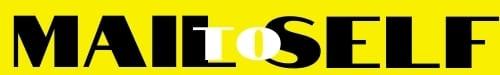 